Lighitng GuerriLlaStrip Core / Forum Ljubljana, Metelkova 6, SI-1000 Ljubljana, Sloveniawww.svetlobnagverila.net, FB festivalsvetlobnaGverila, IG festival_svetlobna.gverila, #svetlobnagverilaLIGHTING GUERRILLA: Reality24th May – 19th June 2021This year, for the second time in a row, the Lighting Guerrilla festival is marked by the Covid-19 epidemics and the consequent measures that do not spare cultural life in any way. The reality of the past year is leaving us producers in uncertainty until the last moment – but with a little bit of luck, everything will go according to plan and we will be able to indulge in the pleasures of lighting art on warm spring nights for the fifteenth time in a row. For the 2021 edition, we are preparing a varied repertoire of lighting installations and interventions, with the central festival exhibitions located in the immediate vicinity of the Vžigalica gallery, and quite a few new venues in the wider city center as well. With the festival, Ljubljana is once again turning into a haven for open-air art: many exhibiting artists, among them a few foreign ones too, have adorned the city streets, squares, parks and river banks with their new works, introducing thus fresh visual content, new stories and new qualities into the fabric of the city. In the design of the program, we cooperated, just as in previous years, with several educational institutions and in this way enabled young artists to realize their ideas. The lion’s share of projects was executed by the Ljubljana’s Academy of Fine Arts and Design whose students have prepared many new productions. We also organized an extensive workshop as part of the Lighting Guerrilla Laboratory where participants were able to create at the intersection of physical and virtual space.. This year’s projects were inspired by reality, the theme of this year’s festival. The reality that surrounds us carries a multitude of different aspects that people experience very subjectively. The theme of the festival attempts to highlight the deceptiveness and elusiveness of reality as it often depends on our senses and perception, and to emphasize, on the other hand, some key issues that shape the contemporary experience of reality and consequently indicate our future too. The coordinates of reality are formed in the human brain through our senses – they are a controlled construct that is based on our perception which can be manipulated too. The participating artists reacted to the dissection of reality in different ways: among the outstanding thematic emphases there are, for example, themes of ecology and concern for the fate of this planet and of the human race, often revealed in highly dystopian and sometimes even resigned tones. The reality of many people has been strongly marked by the epidemic and socio-political changes that are being introduced under its auspices in the local context by the current government too. The growing authoritarianism of the authorities in conjunction with modern technologies of mass control and the pitfalls of social media is causing discomfort that is quite strongly felt by many contemporary artists. The key question here thus lies in the dilemma: what is real(ity) after all and what’s merely manipulation or propaganda? Open-air projects are on display all days of the week between 21.30 and 23.30.Guided tours of the festival take place every Thursday and Saturday at 21.00, the starting point is the Vžigalica gallery. We are not responsible for any eventual program changes due to force majeure or any toher reason; follow the latest information on our website and on our social media. Festival visitors are kindly asked to adhere to current guidelines and instructions on safety and hygiene measures against Covid-19.CURATORS: Katerina Mirović, Marko VivodaPRODUCTIONS: Nika Perne, ITD group // EMBASSY: Aleksandra Stratimirović // GUDING TOURS: Neža Istenič, Nika Perne, dr. Skavčenko // CAPTAIN OF THE TECHNICAL DIVISION: Borut Cajnko // TECHNICAL DIVISION: Luka Bernetič, Matjaž Brulc, Borut Bučinel, Luka Curk, Tomo Hrovat, Marko Kociper, Anže Kreč, Rok Pahor, Hanna Schnell, Miha Zupan // ELECTRO VERSIONS: Lambda, Stanislav Zdešar, s. p., Janez Grošelj // TEXT: Matjaž Brulc and signed artists // proof-reading: Ana Bogataj // translations: Bojan Albahari // photo: DK, Borut Bučinel // video: Borut Bučinel, Boštjan BožičCOPRODCUERS: Muzej in galerije mesta Ljubljana (MGML), Društvo Ljudmila – laboratorij za znanost in umetnost, Konzorcij osmo/za, PiNA in konzorcij RUK, UL Akademija za likovno umetnost in oblikovanje (ALUO); Plesni Teater Ljubljana, ZRC SAZU in Cankarjev dom, Naravoslovnotehniška fakulteta Ljubljana, Mala galerija Banke Slovenije, Društvo slovenskih pisateljev, Srednja šola za oblikovanje in fotografijo Ljubljana (SŠOF), Pionirski dom, festival Bobri, Festival Ljubljana, KUD Channel Zero, Španski borci, Ana Desetnica, Gledališče GlejCOFINANCERS: Ministrstvo za kulturo RS, MOL – Oddelek za kulturoSPONSORS: Elektro Ljubljana, podjetje za distribucijo električne energije, d. d.; Javna razsvetljava, d. d.; Riwal, d. o. o.; Radio Študent, Mladina d. d., Madmapper/Garage Cube, DPG, Društvo rečnih kapitanov, picerija Foculus, picerija Parma, Voka SnagaSPECIAL THANX: Art HotelMEDIA SPONSOR: Radio Študent, MladinaLIGHTING GUERRILLA: Reality24th May – 19th June 2021Match Gallery, Trg francoske revolucije, LjubljanaRobert Sochacki: Amid, Alessandro Lupi: Shadow Series & Seconds, Beam Team & Aleš Zupanc & Črt Trkman: The GridTrg francoske revolucijeLighting Guerrilla Laboratory: Augmented Reality, Electro shafts: ALUO/Urša Slemenšek, Sangara Perhaj: Crazed ants; public lamps: ALUO-Unikatno oblikovanje: Framed; Brina Ivanetič: KaleidoscopePark pri KrižankahALUO/Lara Žagar, Valerija Intihar: Two Suns (This and the Other World)Garden at Križevniška churchAleksandra Stratimirović: BrillianceGosposka ulicaCity Musem lights: Janez Grošelj: The Dammed; vhod v SŠOF: SŠOF Ljubljana: Shadow of Ideal RealityKriževniška soteskaDanilo Milovanović: Reflections, ALUO/Ajda Zupan: SužidEx-Modno krojaštvo ŽikaALUO/Urša Rahne: Never Have I Ever...Novi trgpublic lamps: ALUO/ Nikola Slavevski: Let's Paint a Revolution, tree: Tina Drčar: Captured Reality; Laboratorij Svetlobne gverile: Augmented RealityBregat the public lamp: Brina Ivanetič: Kaleidoscope; at stiarcase: Nika Erjavec: In/Sight; Breg 1: Stran 22: Da me stesso non vegnoČevljarski mostLaboratorij Svetlobne gverile: Augmented RealityRibja brvLaboratorij Svetlobne gverile: Augmented RealityTromostovjeTina Drčar: Captured RealityRibji trgMarko Batista: AnychromeMesarski mostLaboratorij Svetlobne gverile: Augmented RealityKongresni trgNatan Esku: Parasitus elektrikus, Laboratorij Svetlobne gverile: Augmented Realitystaircase of the underpass in Slovenska street (next to the Museum of Education) ALUO/ Nikola Slavevski: Monuments of the futureMala galerija Banke SlovenijeTilen Sepič: Cosmic RainSlovene Writers' Association garden Luka Murovec: There Is No Authority but YourselfTrg narodnih herojevTilen Sepič: IsolationCankarjev dom fascadeALUO/Ema Kobal: ObserverEarly Christian Centre (Erjavčeva ul. 15)Tina Drčar: Captured RealityFoerster garden ALUO/Janez Škrlec: PhantomTollbooth next to the NTF (Aškerčeva c. / Snežniška)NTF - Textile and Fashion Design: Infinite TrashSoteskaNTF – Department of Textile and Fashion Design: Under the GroundGLEJ (entrance)Brina Ivanetič: KaleidoscopeRiver Captains Harbor (under the Prulski bridge)Tina Drčar: Captured RealityMUSEUM SUMMER NIGHT // Saturday, 19. June 2021@ 21.00 Trg francoske revolucijeDr. Skavčenko – guiding tour by bike@ 21.30 Pionirski dom at Vilharjevi cesti 11Pionirski dom: We’re All In The Same Boat – instalation________________________________________Thursdays and Saturdays, 27., 29. May &  3., 5., 10., 12., 17. & 19.  June 2021 @ 21.00Trg francoske revolucije: dr. Skavčenko (Saturdays) & Lighitng Guerrillas (Thursdays) - guiding tours by bike________________________________________OPENING HOURS:Outdoor projects: all days 21.30−23.30,Match Gallery: Tue−Sun..: 12.00−23.30,Mala galerija of the bank of Slovenia: Tue−Sat..: 14.00−23.30. Free entrance!MATCH GALLERY / 24. 5.-19. 6. 2021 / Tue–Sun, 12.00–23.30Robert Sochacki: Amid video installationMatch galleryInstallation in the central space of the Vžigalica gallery which the artist envisioned as an expression of unique transition to side rooms, builds upon the media of light and sound that embrace the viewer's senses in the space. The author conceived the project as an ambiental setting, a sort of alienated meditation space with its intentional glitches, all kinds of rustling and crackling and psychedelic colour tones, that encourages observation and reflection of a dualism of two realities: the natural and sensual and it’s opposite, the digitalized and dehumanized version. Sochacki's project thus metaphorically reveals the dimension of that which lies in between, a moment of instability in time and space. ROBERT SOCHACKI (1971, Gdansk, Poland) has been artistically active for almost 25 years, mostly in the fields of scenography, VJing, performances, open-air screenings and interactive light installations. He also lectures at art academies in Gdansk and Wrocław and shares his extensive knowledge in didactic workshops in Poland and elsewhere in Europe and Africa. He started his theoretical research on the combination of light, audiences and art in the public space during his doctoral studies and exhibited his artworks at several international festivals.Alessandro Lupi: Shadow Series & Secondslighting installationsVžigalica gallery // until 19th JuneMonday, 24th May, at 21.30Alessandro Lupi returns to Ljubljana with two different projects. Both Shadow Series and Seconds play in a witty way with human senses and reason and with our perception of time and space. Shadow Series is a series of small light sculptures based on illusory use of shadows to create a cognitive »short circuit« and unleash the narrative potential of individual sculptures. The other project titled Seconds features a bunch of hour hands that handle time in their own way. Hour hands employ two different modes of movement: both to create a sense of fragmentation and thus disrupt the concept of time, and to create different shapes with which hour hands transform from time markers into space markers. Lupi with his works creates distorted versions of reality and discovers gaps in time and space to reveal how unreliable and distorted our perception of the world can be.ALESSANDRO LUPI (1975, Genova) graduated in 2000 from the Academy of Fine Arts in Genova, Italy. He began his intensive artistic exploration of light and space in the late '90s when he designed his first thread sculptures. Lately, he's been focusing on the study of light and shadow in different sculptural and spatial installations with which he explores the limits of human perception. By now, he's prepared a big number of high-profile solo exhibitions both at home and abroad. He lives and works between Genova and Berlin.Beam Team & Aleš Zupanc & Črt Trkman: The Gridlighting installationMatch Gallery
24th May–19th June 2021The Grid project is created by a group of artists who tested their like-mindedness during their last year's mentoring of the Lighting Guerrilla Laboratory. This time they are presenting an authorial interactive installation that explores the perceptual loops of auditory and visual reality. The fullness of their execution is supported by a mapped video projection enriched with sound and an electronic interface that allows interactive generation of audiovisual content. The viewers are of key importance here, of course, as they can trigger various states of virtual reality by moving through the grid in space, all while being followed by a gigantic animated eye – the central element of the installation that evokes many dystopian impressions with its threatening grotesqueness. BEAM TEAM (5237 – Stella Ivšek and SMECH – Anja Romih) are multimedia artists who, apart from VJing for several years in different art festivals and club events, pursue sound visualization, video animation and video montage. ALEŠ ZUPANC works as a developer of electronic devices and firmware and as a programmer. His fascination with electronics started quite early and only intensified over the years. ČRT TRKMAN is a sound designer, sound engineer and electronic music producer who creates under the pseudonym of Terranigma.Coproduction: MGMLOUTDOOR, LJUBLJANA CENTER – VARIOUS LOCATIONS, DAILY 21.30-23.30Lighting Guerrilla Laboratory: Augmented Realitylighting installationCongress square, Ribja footbridge, Čevljarski bridge, Novi square, Mesarski bridge and French Revolution square Mentors: Žiga Pavlovič, Črtomir JustParticipants of the central workshop of the Lightning Guerrilla Laboratory, under the mentorship of Žiga Pavlovič and Črtomir Just, were exploring the tools and possibilities of creating augmented reality by creating Instagram filters using SparkAR software. Inspired by their surroundings, they created several virtual 3D objects in motion, ranging from abstract ones through humanoid forms to mythological and aquatic creatures. These will be visible and interacted with through the use of smart mobile devices and will be observable during the day too. Your smartphone or tablet will need to be equipped with a QR reader code and an Instagram account: when you capture the QR code and light markers next to it, an Instagram filter will be triggered to take you to augmented reality. About mentors: ŽIGA PAVLOVIČ (1987) is an independent interaction developer, Unity AR/VR developer and an artistic & interactive installations engineer. He currently leads a media laboratory within Kibla – Kibla2Lab. ČRTOMIR JUST (1982) works in graphic design and 3D art. He's also the artistic director of the FrancFranc company from Murska Sobota that specializes in graphic design and 3D art. Participants: Andreja Benedejčič and Špela Jenšterle, Neža Knez and Anže Mrak, Tijana Mijušković and Lina Steiner, Celeste Sanja Smareglia and Jure Sulić, Zala Klančnik, Žiga Pavlovič and Črtomir Just.Coproduction: Ljudmila Art and Science Laboratory, osmo/za, PiNA and RUK ConsortiumALUO: a series of projectsprojections, light objects, installations...various locations // until 19th JuneMentor: Assoc. Prof. Sašo Sedlaček and Janez GrošeljStudents of ALUO (Academy of Fine Arts and Design in Ljubljana) have been regular guests of the festival for many years with their study projects they are developing with their professors. This year's selection of new projects is slightly more extensive as usual: the participants focused on different aspects of reality with their works and often dealt with its many derivations in inquisitive and critical ways. The underground shaft in the French Revolution square is occupied this year by URŠKA SLEMENŠEK & SANGARA PERHAJ with their 3D animation of the feral fight for food. LARA ŽAGAR & VALERIJA INTIHAR with their Two Suns (This and the Other World) in the park next to Križanke thematize a postapocalyptic world. The two suns placed on trees indicate a world that is foreign to our experience; the creators aim to address our dream of inhabiting the unknown and suggest a reflection on what life could be like on an alien planet. On top of that, AJDA ZUPAN is presenting her video documentary in the Križevniška Soteska. The premises of the former Žika tailor shop in Gosposka street are hosting the lighting installation by URŠA RAHNE titled Never Have I Ever... The project focuses on inter-partner violence: the artist is exhibiting numerous victims' confessions and reiterpreting them with her drawing intervention. In daylight, the display symbolizes the silence and invisibility of the victims, while at night it becomes the scene of many shocking stories that tell the cruel reality of too many victims. NIKOLA SLAVEVSKI is presenting on the staircase of the underpass in Slovenska street (next to the Museum of Education) a short video projection that uses text and quotations to address different historical events and processes that are tied to the struggle for equality. The artist's other project is on display in Novi square: his lighting installation titled Let's Paint a Revolution thematizes the potential and possibility of a revolution in the present moment and requires a group action by the spectators. The Observer by EMA KOBAL on the facade of Cankarjev dom draws attention to the increasingly sophisticated techniques of control with which the orwellian Big Brother is watching us. In Foerstner's garden, JANEZ ŠKRLEC is presenting his Phantom project with which he questions the possibilities and ways of depicting invisible creatures. The artist uses three images the shape of which depends on the colour of light, thus exploring all that we can see with our eyes closed. The idea is based on the phosphenes (those bright blinking images that we see when we close our eyes) and their connection with apparitions and illusions. Coproduction: UL Academy of Fine Arts and Design; ZRC SAZU (U. Rahne project) and Cankarjev dom (E. Kobal project)Sponsors: Elektro Ljubljana, d. d., Javna razsvetljava, d. d.ALUO - Unique design: Framedlighting installationFrench Revolution square; lamp posts around the Vžigalica gallery// until 19th JuneMentor: Asst. Prof. Boštjan DrinovecLamp posts around the Vžigalica gallery will turn into a lighting installation scene during the festival, a scene that stages a (virtual) cage, a metaphor for captivity and the increasingly shrinking freedom in society. The artists are addressing the issue of control and various restrictions imposed upon the individual by society or government through modern technology. The created objects are surrounding the existing lights lamp posts like gratings: the artists are trying to illustrate, through the deliberate use of artificial materials and geometric shapes, the character of the society and its tendency to limit life to a system of rigid rules, standards and laws. Contributing artists: Jera Dacar, Brina Kavčič and Nika Šantej (Unique design at ALUO)Coproduction: Academy of Fine Arts and Design (ALUO), ULSponsor: Javna razsvetljava, d. d.Janez Grošelj: The Dammedinteractive lighting installationCity Musem lights, Gosposka ul. // until 19th JuneThe central element of Janez Grošelj's new project is human breath; as the artist notes, in a world marked by the Covid-19 epidemics, breath has become a kind of a biological weapon that can instantly kill off all public life. His artistic commentary of current reality consists of a sensor that responds to blowing: the spectator can extinguish five lamp posts with their breath. The lamps are equipped with images of life before the epidemics and thus turn into parables for different activities that were “extinguished” by the epidemics.JANEZ GROŠELJ has a M.A. in architecture and is rapidly moving away from building design and discovering his vocation in a smaller and more intimate field of lighting and light art. He was encouraged to work independently in this field by participating in the Lighting Guerrilla Geometrics Park student project in 2015, and since then he has mostly been creating artwork for the festival, such as his Tree Heartbeat project and the Wavescope project. In addition to active creating, he also shares his knowledge and experience as mentor in workshops. Sponsor: Javna razsvetljava, d. d.Brina Ivanetič: Kaleidoscope Breg, French Revolution square, Glej theatre// until 19th JuneThe artist designed the project proceeding from the consideration of what most characterizes human impact on the environment and nature. She found the answer in garbage in which she recognized the most obvious symptom of human existence and activity. All kinds of waste, whether visible or invisible, have long since become an everyday part of our reality, and their impact on ecosystems increasingly worse. Brina Ivanetič placed her project in rubbish bins, thus turning them into caleidoscopes where waste is transformed into aestheticized abstract images. According to her, her work reveals her resigned view of the world where the helpless individual, when faced with the horror of reality, has no choice but to transform that horror into something that pleases and doesn't hurt.BRINA IVANETIČ (1987, Ljubljana) is an academic sculptor and completed her studies in 2016 at ALUO with prof. Sergej Kapus and prof. Jože Barši. She received the student Prešernova award for her graduation thesis on the topic of absence and death. She's participated in many group exhibitions home and abroad and had several solo presentations as well. She is currently active in the field of theatre crafts too, especially lighting.Aleksandra Stratimirović: Brilliancelighting installation garden next to Križevniška church // until 19th JuneThe spatial, sound and light installation by Aleksandra Stratimirović is inspired by the medieval mystical iconography of the mysterious garden. The project consists of tens of LED strings that are thoughtfully placed on the walls of the miniature green oasis next to Križanke. The programmed light choreography, set to the soundtrack by Leonel Kaplan, brings a sensual and unforgettable journey into the heart of light and its transcendence. The installation can only be viewed through the fence windows but the garden will be open to visitors of the guided tours of the festival on Thursday and Saturday evenings.ALEKSANDRA STRATIMIROVIĆ is a Serbian-born artist who lives and works in Stockholm. She graduated at the Academy of Fine Arts and Design in Belgrade and completed her postgraduate studies at the Royal Institute of Technology in Stockholm. She works as a lighting designer as a member of The Lighting Detectives collective from Stockholm and a co-founder of the Lighting Guerrilla festival. She often lectures on the topic of light and has created numerous art projects and permanent installations. Last year, she received the Stora Förtjänst award for her work.Coproduction: Festival LjubljanaTechnical assistance and programming: Anton SjöstrandThe project was supported by: Osram, E:cue, Control Dept, IASPISSŠOF Ljubljana: Shadow of Ideal Reality lighting installation Gosposka street, next to the SŠOF building// until 19th JuneMentor: Damijan Kracina  The SŠOF student's project consists of a larger spatial structure, a network of rods that illustrates contacts between individuals. The light effects make the rods disappear and reappear and thus depict the instability of interpersonal contacts, which was especially evident during the current epidemics. The work represents a unique visual metamorphosis of distress that the most vulnerable groups of people find themselves in, including youngsters. As the creators wrote: »The reality that we live from day to day is just a shadow of the hopes we had for the future. In solitude that sometimes seems despairful, we are shutting ourselves in and the last contacts that keep us breathing above the surface seem to be breaking apart.«Contributing students: Anea Abdić, Tinkara Bajrič, Altina Beganović, Irena Čepon, Amalija Černe, Zara Čotar, Jure Hüll, Aleksandra Tisa Jelinčič Plemeniti, Eva Lazar, Zoja Makovec, Maruša Milharčič, Lara Muck, Zala Polovšak, Corinna Šturm, Nela Zajec Genorio and Ana Žele.Coproduction: High School for Design and Photography (SŠOF)Danilo Milovanović: Reflections lighting installationKriževniška Soteska // until 19th JuneWith the project, Milovanović is pursuing a clever replay of practices that are used by the city authorities to remove graffiti. The artist's input is in a meticulous recording of all visual information on a selected piece of wall which Milovanović covers with the facade paint and thus »cleans« and then carefully restores the previous graffiti content using precise stencils and light-reflecting pigments that are visible when illuminated. Milovanović's erasure of graffiti is thus only illusory since the erased graffiti is still visible due to the precise restoration process, but only when it's illuminated with a lamp, be it night or day. Milovanović emphasizes with his project the value of graffiti as indisputable building blocks of urban spaces – and at the same time jabs at the city authorities for their persistent efforts to maintain a clean and sterile image of the city.DANILO MILOVANOVIĆ (1992, Banja Luka) graduated and obtained his master's degree at the Academy of Fine Arts and Design in Ljubljana. He is researching the nature of the urban land space in relation to nature and culture as he's interested in the possibilities of artistic activity and intervention in public space. His works are mostly fleeting, unspectacular and emerge beyond the safe space of artistic creation. The results of his interventions are visually eloquent and poetic just as they are radical activist acts that are easily overlooked or perceived only subconsciously.Tina Drčar: Captured Realitylighting installationTromostovje, Novi square, River Captains Harbor (under the Prulski bridge), Early Christian Centre (Erjavčeva st. 15) // until 19th JuneCaptured Reality is the latest project by Tina Drčar who is exhibiting spider nets in four locations of the city center. These grotesquely enlarged nets that are made of threads, cords, ribbons and synthetic materials and illuminated with UV light illustrate the current reality, our collective captivity in time and space. Different shapes of nets suggest different forms of social bonds but also stand as symbols for our own integration into our own net(work)s that are thus a source of our strength. According to Drčar, her project aims to draw attention to the importance of freedom today, to its fragility, captivity and elusiveness.TINA DRČAR, self-employed in culture, graduated from the High School of Drawing and Painting in Ljubljana in 2004. Her works are usually visible in the murals in Metelkova city where she keeps a studio. Apart from painting, she is also interested in other techniques and media: she makes mosaics, posters, objects and light installations, creates theatre scenography and mentors different visual workshops. She has contributed to many different exhibition events by Metelkova artists and had a series of solo exhibitions home and abroad too. Her work is often featured in the Lighting Guerrilla festival (Upside Down Sea, Immortal Jellyfish, Ronin etc.).coproduction: MGMLNTF – Department of Textile and Fashion Design: Under the Groundlighting installation Soteska // until 19th JuneMentors: Assoc. Prof. M.A. Katja Burger Kovič, Prof. Marija JenkoThe Under the Ground lighting installation is exploring rarely seen landscapes created by various fungi and groups of mushrooms. The authors used white surfaces, textiles and light sources to conjure up a fascinating world of the undergrowth in the street, a lilliputian environment of fantastic organisms, plants and their delicate structure. Fungi are an important disposer of waste in nature, an extremely diverse and simultaneously a poorly researched segment of life that is subject to unstoppable destruction. The artists' intention with the project is to raise awareness of these hidden elements of nature and remind the spectator of the importance of such ecospheres. Contributing artists: Brina Bratož, Izabel Čebokelj, Kaja Čotar, Ela Rozina, Laura Sánchez Montes and Gabrijela Lara ZlatnarCoprodution: Faculty of Natural Sciences and Engineering, ULNatan Esku: Parasitus elektrikuslighting installationlamp posts in Congress square // until 19th JuneThe Parasitus elektrikus are light organisms of the macroparasite subspecies which means they can be seen with the naked eye. They urgently need a host with a source of electricity for their survival. Their preferred habitat are these electric devices that operate at voltages from 12 up to 220 V. They can be found indoors too, but they are most often found outdoors, especially on street lamps.They can be recognized by a transparent wrapper made of recycled bottles inside which there are fragile organs from all kinds of waste that emit a fluorescent neon light when fed. Because of this characteristic, they are most visible at night. /N. Esku/NATAN ESKU is a visual artist with a lot of curiosity and desire to experiment with new materials and techniques, but mostly with a tremendous passion for work. He's a versatile artist who works in very heterogeneous fields such as painting, sculpture, graphic design, photography, interior design and character development for puppet theatre and animation. He completed his studies at the Academy of Fine Arts and Design in Ljubljana and his specialization at the Hungarian Academy of Fine Arts in Budapest.Sponsorship: Javna razsvetljava, d. d.Tilen Sepič: Cosmic Raininteractive lighting installation Mala gallery at the Bank of Slovenija // until 19th JuneThis light and sound installation consists of a wire mesh and devices that connect luminous and kinetic elements to space particle detectors. When muons hit these detectors, built after the model of the open-source Cosmic Watch (MIT) project, a microcontroller triggers flashes of light and movement of electromagnets that create sound. Muons are invisible particles that form in the upper crusts  of Earth’s atmosphere when it’s hit by cosmic rays - high-energy particles that originate from the depths of space. They are basically pairs of elementary particles with a positive and a negative electric charge and with an extremely short decay time. These particles can pass through anything, only objects the size of our planet can stop them. The spatial layout communicates with an abstract and minimalist vocabulary that attempts to visualize an otherwise invisible natural phenomenon. It thus grants the viewer a sensory experience of physical and cosmic events that are all around us but are inaccessible to our senses. TILEN SEPIČ is a multidisciplinary designer and intermedia artist, self-employed in culture. He's mostly active in the fields of product design, light design, interactive studio photography, experience design and interactive installations based on light and sound. He's a staple at the Lighting Guerrilla festival for which he's created many original projects (Tilt, Light Oscillator, Clouds etc.) that were presented in several partner festivals abroad as well. He occasionally also mentors workshops of the Lightning Guerrilla Laboratory.Electronics and programming: Luka Frelih, Gregor Krpič, Staš Vrenko, Brane ŽdraloGallery opening times: Tue – Sat: 11.00 – 19.00Coproduction: Ljudmila Art and Science Laboratory; Consortium os/moza, Mala galerija Banke SlovenijeLuka Murovec: There Is No Authority but Yourselflighting installation Slovene Writers' Association garden // until 20. 6.An inflatable sculpture, set in the intimacy of a green garden and surrounded by huge national cultural institutions shines in the evenings in a calm rhythm of the breathing light. The sculpture represents an autonomous individual in their most basic essence, a human being under no other authority but their own. The object is taller and bigger than the human body – as a human being is also more than just matter in which it exists. The installation glows and wanes like a living scan of the human aura, standing strong and upright at night and during the day it awaits its time to flourish back into full life again like a sleeping Venus. »The sculpture's soft and gentle exterior with its massive and rugged interior symbolizes our daily interaction with the world, while the six-pointed symbol represents the city and reminds us to stay grateful to current reality.« /L. Murovec/The installation will be on display during the 26th Slovenian Book Days event too (16th–20th June).LUKA MUROVEC (1986, Maribor) works in the fields of architecture and art with an emphasis on improving shared and public spaces. He's been collaborating with the architects’ collective raumlaborberlin since 2014. One of his recent projects is the mobile inflatable Space Buster pavilion in New York, while he also spatially designed art exhibitions for the Club Transmediale festival in Berlin and for the IZIS festival in Koper. technical execution: Rok Pahorcoproduction: Slovene Writers AssociationTilen Sepič: Isolationlighting installation National Heroes square // until 19th JuneWith his new project, Tilen Sepič is highlighting certain elements of everyday reality which he places into different semantic frameworks by contextually relocating them. Sepič selected several park plants or trees at the location of the installation and installed museum showcases around them which illuminate certain parts of the plant at night. By using the presentation procedures usually employed in museums, Sepič emphasizes the barely noticeable elements of the urban or natural habitat, and in this way gives prominence to the overlooked features of the space around us. The result is musealized and aestheticized living nature that invokes a sense of alienation and absurdity with its controlled isolation. With the project, Tilen Sepič wants to draw attention to the hidden beauty of things that are not the work of an author or property of anyone - of course not even the artist, and which we too easily take for granted.NTF - Textile and Fashion Design: Infinite Trashlighting installation Tollbooth next to the NTF, Aškerčeva/Snežniška st. // until 19th June“Infinite Trash is a huge heap of (textile) waste material. Illuminated, it stands out even more and in the street, it draws attention to its presence. We want to present something ordinary and address an issue we’re all aware of: environmental pollution and of the role of the textile industry in it. The exterior made of fishing nets draws attention to the problem of plastics in the world and in the textile industry that is woven into our lives. The woven threads and endless mirrors conjure up an idyllic, almost magical landscape of seemingly endless problems for which we can find an endless solution for our tomorrow. A pile of waste acquires new value, new potential, and also new content in the creative process. It represents a kind of hope, two unreal worlds that can be said to embody a pair of alternatives to our future. Which one of the infinities would you step into?” /contributing artists/Artists: Maria Hernández Garcia, Marika Gönc, Gašpar Marinič, Zoja Muhič and Maja ZupancMentors: Assoc. Prof. M.A. Katja Burger Kovič and Prof. Marija JenkoCoproduction: Faculty of Natural Sciences and Engineering, ULStran22: Da me stesso non vegnolighting installationBreg 1 // until 19th June»Da me stesso non vegno«* It would be difficult to imagine a more accurate depiction of the Latin word spectrum (image, picture) and its connection to the spirit (spectre). With recording and playback, all these mirrored and multiplied reflections are caught up in endless wandering where, according to Mark Fisher, "in some important sense, there is no present that can be captured and articulated." As Dante wandered the Beyond, a spirit foretold his expulsion from Florence, adding that “we don't know anything about how you live for yourself now."So how do we live for ourselves now? We’re so stuck in a chronic lack of time that we’re oblivious to which fears are haunting us and whose invisible hands so stubbornly defend us from them. Maybe that is why "Da me stesso non vegno" floods us with a lower (infrared) spectrum light so we can identify ourselves as spectres too. As Derrida says in Specters of Marx: "the future belongs to spectres." STRAN 22 is a collective that brings together creators of visual and performative arts, of architecture and design, of authorial music and poetry. The combination of their varied skills allows and inspires them to discover new artistic expressions away from conventional approaches.*1 »But I am not of myself« (Inferno, X, 61, trans. Capuder). in the title that includes both »I come not of myself« (Longfellow) and »My own powers have not brought me« (Mandelbaum).Nika Erjavec: In/Sight lighting installation Breg // until 19th JuneThe In/Sight installation thematizes the relationship and conditionality of sensually accessible reality and human perceptual abilities. The artist’s toying with the physical properties of light and vibration reveals how our visual apparatus functions and the limits of our sensory perception. The work is inspired by the phenomenon of inertia of vision, ie. the time the brain needs to process image information. The kinetic-optical phantasm, anchored in a concrete niche on the banks of the Ljubljanica, escapes our perception and keeps on turning into an abstraction or information "glitch". As a result, when material and light come into contact, segments of elusive reality are revealed. NIKA ERJAVEC (1994) is a hybrid creator who works in different fields and tries to bring them together. She graduated in 2017 in Unique Design at the Academy of Fine Arts and Design in Ljubljana where she’s completing her M.A. in sculpture. She’s been regularly exhibiting her works since 2014 in different local and international exhibitions, she works on intermedia projects and in theatre. She also received the student Prešernova award of ALUO in 2019 and a bronze medal from the Photo Association of Serbia at the Sterijino pozorje festival in 2017. Marko Batista: Anychrome audio-spatial installation Ribji square // until 19th JuneOPENING: Monday, 24th May, at 21.30Anychrome is a collection of light objects that serve to create an imaginary illusion of science fiction archeological finds from the time of two great world catastrophes in 3307. The archeological expedition was led by a renowned professor from the Moscow University Olga Kazakova, while the artist merely documented and restored the luminous archeological finds. In fifteen years, fifty square kilometers of the site have been explored, and many objects have been discovered to help us shed some light on the true image of that time. The Lighting Guerrilla festival is thus exhibiting the first part of the international exhibition of light objects created by a civilization from the Anychrome area as the project brings insight into the reality of life within starfaring hubs deep in the Kamnik-Savinja Alps. MARKO BATISTA (1976, Ljubljana) is an intermedia artist who lives in Ljubljana: an experimenter with sound and digital video image and a performer of computer-generated matrices. He graduated in painting at the Ljubljana+s Academy of Fine Arts and Design and then completed his M.A. at Central Saint Martins in London. He has presented his work at several intermedia festivals and galleries both at home and abroad and is also a regular guest at the Lighting Guerrilla festival for which he’s so far realized quite a number of new productions (Microcosms, Electronic Church, Colours in Motion etc.). Pionirski Dom: We’re All In The Same Boatin front of the Pionirski Dom in 11 Vilharjeva st. // until 5. 7.OPENING: Saturday, 19th June, at 21.30Mentors: Nina Koželj and Boris Beja The reality of the past year has severely interrupted the continuous exhibition production of the LIKfest art festival and last year also made it impossible to present the children's works on the theme of landscape in the gallery of Pionirski Dom Centre for Youth Culture. The real landscape has therefore been replaced by a virtual one this year. The spatial installation in the garden of Pionirski Dom is questioning contact and touch with the help of a virtual language, more precisely a video document in which especially the visual element of the line resides in its primary linear narrativity and inhabits it by means of a hologram. The line of light, subjective and elusive but above all difficult to recreate, manifests itself in the installation as a light recording that creates a hologram when juxtaposed with works by other artists. The production of the project took place in school environments and is being continued as group work, hence the title of the installation. NINA KOŽELJ (1985) is a visual artist who works in the fields of sculpture, graphics, painting and spatial installations. She graduated from the Faculty of Education in Ljubljana.  She participated, among other events, in the triennial of contemporary Slovenian art U3 in 2016, and in 2010 she received a scholarship from the Swiss foundation Vordemberge-Gildewart. BORIS BEJA (1986) graduated from the Faculty of Natural Sciences and Technology in Ljubljana and then in 2013 from the Sculpture Department of the Ljubljana Academy of Fine Arts and Design. He received, among other awards, the student Prešeren Award for Sculpture (at ALUO) in 2012. Both Koželj and Beja have been cooperating as pedagogues with the Pionirski Dom for several years now and both have established themselves in recent years as recognizable members of the Slovenian visual arts scene. Contributing: Schools and kindergartens of the Municipality of LjubljanaVideo: Blaž Bergant production: Pionirski Dom LjubljanaCREDITS: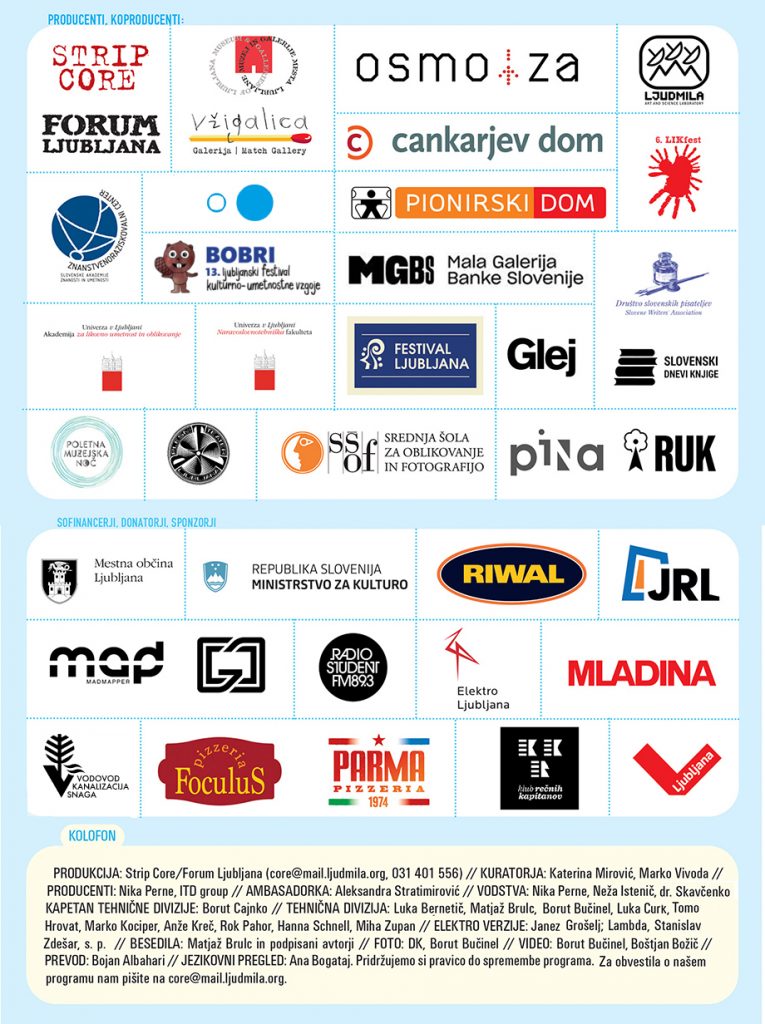 